№ 155 от 16.03.2023Приложение к приказуМинистерства здравоохранения Республики Казахстан«___»_____________2023 года№______ДОРОЖНАЯ КАРТА реализации мер по предотвращению ВИЧ-инфекции в Республике Казахстан на 2023-2026гг.ИНДИКАТОРЫРасшифровка аббревиатурСогласовано14.03.2023 15:26 Кожапова Роза Абзаловна (без ЭЦП)14.03.2023 15:37 Тилесова Айгуль Шарапатовна (без ЭЦП)14.03.2023 16:13 Жангарашева Гульнара КасеновнаДействителен  Уникальное имя владельца:  ЖАНГАРАШЕВА ГУЛЬНАРА  Дата начала:  2022-09-19 10:23:31 (+06)  Дата окончания:  2025-09-18 10:28:31 (+06)  Серийный номер:  632085759216018464526429959798964276159290499920  Субъект:  EMAILADDRESS=g.zhangarasheva@dsm.gov.kz, SURNAME=ЖАНГАРАШЕВА, SERIALNUMBER=IIN650409401756, GIVENNAME=КАСЕНОВНА, CN=ЖАНГАРАШЕВА ГУЛЬНАРА, OU=BIN170340000915, ST=Нур-Султан, O="Государственное учреждение \"Министерство здравоохранения Республики Казахстан\"", C=KZ  Издатель:  CN=Удостоверяющий центр Государственных органов, O=Республика Казахстан, C=KZ 14.03.2023 16:25 Халыкова Мадина БакытжановнаДействителен  Уникальное имя владельца:  ХАЛЫКОВА МАДИНА  Дата начала:  2023-02-09 16:39:44 (+06)  Дата окончания:  2026-02-08 16:44:44 (+06)  Серийный номер:  447985707277811291237249220631475276247397824978  Субъект:  OID.2.5.4.20="+77779999417", EMAILADDRESS=m.khalykova@dsm.gov.kz, SURNAME=ХАЛЫКОВА, SERIALNUMBER=IIN840322400100, GIVENNAME=БАКЫТЖАНОВНА, CN=ХАЛЫКОВА МАДИНА, OU=BIN170340000915, ST=Астана, O="Государственное учреждение \"Министерство здравоохранения Республики Казахстан\"", C=KZ  Издатель:  CN=Удостоверяющий центр Государственных органов, O=Республика Казахстан, C=KZ 14.03.2023 19:01 Изденов Асет КайратовичДействителен  Уникальное имя владельца:  ИЗДЕНОВ АСЕТ  Дата начала:  2022-10-31 16:24:21 (+06)  Дата окончания:  2025-10-30 16:29:21 (+06)  Серийный номер:  76504631945847245667047617259785013823554106209  Субъект:  EMAILADDRESS=izdenov@dsm.gov.kz, SURNAME=ИЗДЕНОВ, SERIALNUMBER=IIN860615350908, GIVENNAME=КАЙРАТОВИЧ, CN=ИЗДЕНОВ АСЕТ, OU=BIN170340000915, ST=Астана, O="Государственное учреждение \"Министерство здравоохранения Республики Казахстан\"", C=KZ  Издатель:  CN=Удостоверяющий центр Государственных органов, O=Республика Казахстан, C=KZ 14.03.2023 20:02 Максутова Гульнара Естаевна (без ЭЦП)14.03.2023 20:02 Темирханов Серикболсын ТемирхановичДействителен  Уникальное имя владельца:  ТЕМИРХАНОВ СЕРИКБОЛСЫН  Дата начала:  2022-10-20 16:29:46 (+06)  Дата окончания:  2025-10-19 16:34:46 (+06)  Серийный номер:  385294734058111292290570887002298180097071896323  Субъект:  EMAILADDRESS=s.temirkhanov@dsm.gov.kz, SURNAME=ТЕМИРХАНОВ, SERIALNUMBER=IIN900830350453, GIVENNAME=ТЕМИРХАНОВИЧ, CN=ТЕМИРХАНОВ СЕРИКБОЛСЫН, OU=BIN170340000915, ST=Астана, O="Государственное учреждение \"Министерство здравоохранения Республики Казахстан\"", C=KZ  Издатель:  CN=Удостоверяющий центр Государственных органов, O=Республика Казахстан, C=KZ 14.03.2023 20:09 Сарсенбаева Г.Е. ((и.о Дюсенов А.К.))Действителен  Уникальное имя владельца:  САРСЕНБАЕВА ГУЛЬНАРА  Дата начала:  2022-11-23 16:06:25 (+06)  Дата окончания:  2025-11-22 16:11:25 (+06)  Серийный номер:  53735545290256662589978777311137502984651470839  Субъект:  EMAILADDRESS=g.sarsenbaeva@dsm.gov.kz, SURNAME=САРСЕНБАЕВА, SERIALNUMBER=IIN720301400318, GIVENNAME=ЕДИЛОВНА, CN=САРСЕНБАЕВА ГУЛЬНАРА, OU=BIN170340000915, ST=Астана, O="Государственное учреждение \"Министерство здравоохранения Республики Казахстан\"", C=KZ  Издатель:  CN=Удостоверяющий центр Государственных органов, O=Республика Казахстан, C=KZ 14.03.2023 20:22 Сыздыкова Ботагоз МухамедкалиевнаДействителен  Уникальное имя владельца:  СЫЗДЫКОВА БОТАГОЗ  Дата начала:  2022-12-09 16:31:10 (+06)  Дата окончания:  2025-12-08 16:36:10 (+06)  Серийный номер:  240417596785177964071414697839063683304058397297  Субъект:  EMAILADDRESS=b.syzdykova@dsm.gov.kz, SURNAME=СЫЗДЫКОВА, SERIALNUMBER=IIN670114401309, GIVENNAME=МУХАМЕДКАЛИЕВНА, CN=СЫЗДЫКОВА БОТАГОЗ, OU=BIN170340000915, ST=Астана, O="Государственное учреждение \"Министерство здравоохранения Республики Казахстан\"", C=KZ  Издатель:  CN=Удостоверяющий центр Государственных органов, O=Республика Казахстан, C=KZ 15.03.2023 08:41 Садвакасов Нуркан ОлжабаевичДействителен  Уникальное имя владельца:  САДВАКАСОВ НУРКАН  Дата начала:  2022-08-11 10:13:56 (+06)  Дата окончания:  2025-08-10 10:18:56 (+06)  Серийный номер:  663701163793435365484340116892329099177620921912  Субъект:  OID.2.5.4.20="+77075148060", EMAILADDRESS=a.orazalieva@dsm.gov.kz, SURNAME=САДВАКАСОВ, SERIALNUMBER=IIN710127350025, GIVENNAME=ОЛЖАБАЕВИЧ, CN=САДВАКАСОВ НУРКАН, OU=BIN201040018879, ST=Нур-Султан, O="Республиканское государственное учреждение \"Комитет санитарно-эпидемиологического контроля Министерства здравоохранения Республики Казахстан\"", C=KZ  Издатель:  CN=Удостоверяющий центр Государственных органов, O=Республика Казахстан, C=KZ 15.03.2023 09:33 Ширинбекова Рита Абдукасымовна (без ЭЦП)15.03.2023 09:51 Халыкова Шакизат ДжаксынбетовнаДействителен  Уникальное имя владельца:  ХАЛЫКОВА ШАКИЗАТ  Дата начала:  2022-07-28 17:40:58 (+06)  Дата окончания:  2025-07-27 17:45:58 (+06)  Серийный номер:  667055883515412406638054375315736284654072974391  Субъект:  EMAILADDRESS=sh.khalykova@dsm.gov.kz, SURNAME=ХАЛЫКОВА, SERIALNUMBER=IIN730215402579, GIVENNAME=ДЖАКСЫНБЕТОВНА, CN=ХАЛЫКОВА ШАКИЗАТ, OU=BIN170340000915, ST=Нур-Султан, O="Государственное учреждение \"Министерство здравоохранения Республики Казахстан\"", C=KZ  Издатель:  CN=Удостоверяющий центр Государственных органов, O=Республика Казахстан, C=KZ 15.03.2023 10:11 Ержанова Сауле АмантаевнаДействителен  Уникальное имя владельца:  ЕРЖАНОВА САУЛЕ  Дата начала:  2022-09-27 16:22:30 (+06)  Дата окончания:  2025-09-26 16:27:30 (+06)  Серийный номер:  296326806992357978942524332578865331704078608922  Субъект:  EMAILADDRESS=r.tanatar@dsm.gov.kz, SURNAME=ЕРЖАНОВА, SERIALNUMBER=IIN730517401641, GIVENNAME=АМАНТАЕВНА, CN=ЕРЖАНОВА САУЛЕ, OU=BIN170340000915, ST=Нур-Султан, O="Государственное учреждение \"Министерство здравоохранения Республики Казахстан\"", C=KZ  Издатель:  CN=Удостоверяющий центр Государственных органов, O=Республика Казахстан, C=KZ 15.03.2023 10:20 Ембергенова Магрипа ХамитовнаДействителен  Уникальное имя владельца:  ЕМБЕРГЕНОВА МАГРИПА  Дата начала:  2022-10-27 11:52:27 (+06)  Дата окончания:  2025-10-26 11:57:27 (+06)  Серийный номер:  39619900334906180198670784458497803778033181558  Субъект:  EMAILADDRESS=m.embergenova@dsm.gov.kz, SURNAME=ЕМБЕРГЕНОВА, SERIALNUMBER=IIN710907402091, GIVENNAME=ХАМИТОВНА, CN=ЕМБЕРГЕНОВА МАГРИПА, OU=BIN170340000915, ST=Астана, O="Государственное учреждение \"Министерство здравоохранения Республики Казахстан\"", C=KZ  Издатель:  CN=Удостоверяющий центр Государственных органов, O=Республика Казахстан, C=KZ 15.03.2023 13:54 Алдынгуров Даулет КадыровичДействителен  Уникальное имя владельца:  АЛДЫНГУРОВ ДАУЛЕТ  Дата начала:  2022-09-12 11:05:24 (+06)  Дата окончания:  2025-09-11 11:10:24 (+06)  Серийный номер:  351830961595970051184452529186978949016925542219  Субъект:  EMAILADDRESS=d.aldyngurov@dsm.gov.kz, SURNAME=АЛДЫНГУРОВ, SERIALNUMBER=IIN800125300087, GIVENNAME=КАДЫРОВИЧ, CN=АЛДЫНГУРОВ ДАУЛЕТ, OU=BIN170340000915, ST=Нур-Султан, O="Государственное учреждение \"Министерство здравоохранения Республики Казахстан\"", C=KZ  Издатель:  CN=Удостоверяющий центр Государственных органов, O=Республика Казахстан, C=KZ 15.03.2023 16:31 Дудник Вячеслав ЮрьевичДействителен  Уникальное имя владельца:  ДУДНИК ВЯЧЕСЛАВ  Дата начала:  2022-04-05 11:33:20 (+06)  Дата окончания:  2023-04-05 11:38:20 (+06)  Серийный номер:  467211428019682947176862498386269426914076144031  Субъект:  EMAILADDRESS=v.dudnik@dsm.gov.kz, SERIALNUMBER=IIN630402300670, GIVENNAME=ЮРЬЕВИЧ, CN=ДУДНИК ВЯЧЕСЛАВ, OU=BIN170340000915, ST=Нур-Султан, C=KZ  Издатель:  CN=Удостоверяющий центр Государственных органов, O=Республика Казахстан, C=KZ Подписано16.03.2023 08:35 Есмагамбетова Айжан СерикбаевнаДействителен  Уникальное имя владельца:  ЕСМАГАМБЕТОВА АЙЖАН  Дата начала:  2023-01-30 12:08:42 (+06)  Дата окончания:  2026-01-29 12:13:42 (+06)  Серийный номер:  510311815690103373247696854879174421011497380516  Субъект:  EMAILADDRESS=yesmagambetovaa@dsm.gov.kz, SURNAME=ЕСМАГАМБЕТОВА, SERIALNUMBER=IIN720405402262, GIVENNAME=СЕРИКБАЕВНА, CN=ЕСМАГАМБЕТОВА АЙЖАН, OU=BIN170340000915, ST=Астана, O="Государственное учреждение \"Министерство здравоохранения Республики Казахстан\"", C=KZ  Издатель:  CN=Удостоверяющий центр Государственных органов, O=Республика Казахстан, C=KZ 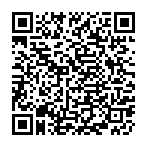 №Наименование мероприятияФорма завершенияОтветственные исполнителиСроки исполненияИсточники финансирования1. Совершенствование нормативных правовых актов1. Совершенствование нормативных правовых актов1. Совершенствование нормативных правовых актов1. Совершенствование нормативных правовых актов1. Совершенствование нормативных правовых актов1. Совершенствование нормативных правовых актов1.1Внесение изменений в Кодекс  Республики Казахстан от 7 июля 2020 года «О здоровье народа и системе здравоохранения» по вопросам ВИЧ-инфекции», в части включения новых методик обследования на ВИЧ-инфекциюПисьмо в юридический  департамент МЗ, Сравнительная таблицаМЗ (ДОМП), КНЦДИЗIII квартал2023 г.Не требуется1.2Внесение изменений в Кодекс Республики Казахстан от 5 июля 2014 года «Об административных правонарушениях», в части применения административных мер при уклонении родителей или лиц, их заменяющих, от обследования и/или лечения ВИЧ-инфекции у несовершеннолетних детей, и отказе от  обследования и профилактического лечения детей, родившихся от ВИЧ-инфицированной матери. Письмо в Министерство  юстиции РК, Сравнительная таблицаМЗ (ДОМП), КНЦДИЗIV квартал2024 г.Не требуется1.3Внесение изменений в Уголовный Кодекс Республики Казахстан от 3 июля 2014 года, в части исключения части 1 в статье 118  (заведомого поставление другого лица в опасность).Письмо в Министерство  юстиции РК, Сравнительная таблицаМЗ (ДОМП), КНЦДИЗIV квартал2024 г.Не требуется1.4Внесение изменений в приказ Министра здравоохранения Республики Казахстан  от 25.11.2020 года № ҚР ДСМ-204/2020 «Об утверждении правил добровольного анонимного и (или) конфиденциального медицинского обследования и консультирования по вопросам ВИЧ-инфекции в рамках гарантированного объема бесплатной медицинской помощи в государственных организациях здравоохранения, осуществляющих деятельность в сфере профилактики ВИЧ-инфекции»  Проект приказаМЗ  ДОМП, КНЦДИЗIV квартал2023г. Не требуется1.5Внесение изменений в приказ Министра здравоохранения Республики Казахстан от 27 ноября 2020 года № ҚР ДСМ-211/2020 «Об утверждении правил конфиденциального медицинского обследования на наличие ВИЧ-инфекции» Проект приказа МЗ (ДОМП), КНЦДИЗI квартал2024 года Не требуется1.6Внесение изменений в приказ Министра здравоохранения Республики Казахстан от 3 декабря 2020 года № ҚР ДСМ-231/2020 «Об утверждении правил расследования случаев заражения ВИЧ-инфекцией среди населения»ПриказКСЭК, КНЦДИЗI  квартал2024 годаНе требуется1.7Внесение изменений в приказ  Министра здравоохранения Республики Казахстан №137 от 19 октября 2020 года «Об утверждении правил проведения мероприятий по профилактике ВИЧ-инфекции» ПриказКСЭК, КНЦДИЗIII квартал 2023г.Не требуется1.8Внесение изменений в приказ Министра здравоохранения Республики Казахстан от 26 августа 2021 года № ҚР ДСМ-92 «Об утверждении Стандарта организации оказания акушерско-гинекологической помощи в РК» в части включения тестирования на ВИЧ, вирусные гепатиты, сифилис комбинированными тестами, медикаментозное подавление лактации, методику расчета врожденного сифилисаСтандартМЗ (ДОЗМиР, ДОМП), КНЦДИЗ, НЦАГиПI квартал2025 г.Не требуется 1.9Внесение изменений в приказ Министра здравоохранения Республики Казахстан от 4 мая 2019 года № ҚР ДСМ-63 «Об утверждении Стандарта организации оказания гастроэнтерологической и гепатологической помощи в РК» в части оказания услуг диагностики и лечения вирусных гепатитов у ЛЖВ принципом единого окнаПроект приказаМЗ (ДОМП), КНЦДИЗIII квартал 2023 г.Не требуется1.10Внесение изменений в приказ Министра здравоохранения Республики Казахстан от 23.10.2015 года №821  «Об утверждении Стандарта организации оказания дерматовенерологической помощи в Республике Казахстан» в части пересмотра алгоритма тестирования на сифилис и учета случаев врожденного сифилисаПроект приказаМЗ (ДОМП), КНЦДИЗIII квартал 2023 г.Не требуется1.11Внесение изменений в пункт 23 приказа Министра здравоохранения Республики Казахстан от 30 ноября 2020 года № ҚР ДСМ-224/2020 «Об утверждении стандарта организации оказания медико-социальной помощи в области психического здоровья населению Республики Казахстан» в части оказания услуг ПТАО на уровне стационаровПроект приказаМЗ (ДОМП), КНЦДИЗ, РЦПЗI квартал 2024 г.Не требуется1.12Внесение изменений и дополнений в Клинические протоколы: «ВИЧ-инфекция у взрослых», «ВИЧ-инфекция у детей», «Сочетанная ВИЧ/ТБ инфекция» с учетом обновления ведущих международных практикКлинические протоколы МЗ (ДОМП), ННЦРЗ, КНЦДИЗII квартал 2023 г.Не требуется1.13Утвердить Стандарт оказания медико-социальной помощи ЛЖВ в соответствии со статьей 160 Кодекса «О здоровье народа и системе здравоохранения» Проект приказаМЗ (ДОМП, ДКОСМС), ФСМС, КНЦДИЗI квартал 2024 г. Не требуется 1.14Внесениепро изменений в приказ Министра труда и социальной защиты населения Республики Казахстан от 29 августа 2018 года № 379 «Об утверждении Правил деятельности организаций, оказывающих специальные социальные услуги» Письмо, сравнительная таблица МТиСЗ РК (по согласованию)МЗ (ДОМП), КНЦДИЗ, IV квартал 2023 г.Не требуется1.15Разработка проекта по внесению изменений в приказ Министра здравоохранения Республики Казахстан от 18 мая 2021 года № ҚР ДСМ – 41 «Об утверждении Казахстанского национального лекарственного формуляра» в части включения в перечень противовирусных препаратов для системного применения Долутегравир 5 мг.Проект приказаМЗ (ДЛП, ДКОСМС, ФСМС), КНЦДИЗIII квартал 2023 года Не требуется1.16Разработка проекта по внесению изменений в приказ Министра здравоохранения Республики Казахстан от 18 мая 2021 года № ҚР ДСМ – 41 «Об утверждении Казахстанского национального лекарственного формуляра» в части включения в перечень противовирусных препаратов для системного применения Зидавудин р-р для внутривенного вливания 10 мг/мл, Ралтегравир гранулы для пероральной суспензии 20 мг/мл.Проект приказа МЗ (ДЛП, ДКОСМС, ФСМС), КНЦДИЗIV квартал 2024 г.  Не требуется1.17Разработка проекта по внесению изменений в приказ Министра здравоохранения Республики Казахстан от 5 августа 2021 года № ҚР ДСМ- 75 «Об утверждении Перечня лекарственных средств и медицинских изделий для бесплатного и (или) льготного амбулаторного обеспечения отдельных категорий граждан Республики Казахстан с определенными заболеваниями (состояниями)» в части включения лекарственного средства: Тенофовир/Ламивудин/Долутегравир таблетка.Проект приказаМЗ (ДЛП, ДОМП, ДКОСМС, ФСМС), КНЦДИЗIII квартал 2023 гНе требуется1.18Разработка проекта по внесению изменений в Приказ Министра здравоохранения Республики Казахстан от 5 августа 2021 года № ҚР ДСМ- 75 "Об утверждении Перечня лекарственных средств и медицинских изделий для бесплатного и (или) льготного амбулаторного обеспечения отдельных категорий граждан Республики Казахстан с определенными заболеваниями (состояниями)" в части включения следующих наименований препаратов: Ралтегравир таблетка, пероральная суспензия; Зидавудин р-р для внутривенного вливания.Проект приказа МЗ (ДЛП, ДОМП, ДКОСМС, ФСМС), КНЦДИЗIV квартал 2024 г.Не требуется1.19Разработка проекта по внесению изменений в Приказ Министра здравоохранения Республики Казахстан от 20 августа 2021 года № ҚР ДСМ-88 «Об определении перечня лекарственных средств и медицинских изделий, закупаемых у единого дистрибьютора» в части включения следующих препаратов: Тенофовир/Ламивудин/Долутегравир таблетка 300/300/50 мг; Долутегравир 5 мг.Проект приказаМЗ (ДЛП, ДОМП), СК - Фармация, КНЦДИЗIII квартал 2023 г.Не требуется1.20Разработка проекта по внесению изменений в Приказ Министра здравоохранения Республики Казахстан от 20 августа 2021 года № ҚР ДСМ-88 «Об определении перечня лекарственных средств и медицинских изделий, закупаемых у единого дистрибьютора» в части включения следующих препаратов: Ралтегравир гранулы для пероральной суспензии 20 мг/мл; Зидавудин р-р для внутривенного вливания 10 мг/мл.Проект приказаМЗ (ДЛП, ДОМП), СК - Фармация, КНЦДИЗIV квартал 2024 г.Не требуется1.21Разработка проекта по внесению изменений в Приказ Министра здравоохранения Республики Казахстан от 4 сентября 2021 года № ҚР ДСМ-96 «Об утверждении предельных цен на международное непатентованное наименование лекарственного средства или техническую характеристику медицинского изделия в рамках гарантированного объема бесплатной медицинской помощи и (или) в системе обязательного социального медицинского страхования» в части утверждения предельных цен на следующие наименования препаратов: Тенофовир/Ламивудин/Долутегравир таблетка 300/300/50 мг; Долутегравир 5 мг.Проект приказаМЗ (ДЛП, ДОМП), НЦЭЛС, КНЦДИЗIII квартал 2023 г.Не требуется1.22Разработка проекта по внесению изменений в приказ Министра здравоохранения Республики Казахстан от 4 сентября 2021 года № ҚР ДСМ-96 «Об утверждении предельных цен на международное непатентованное наименование лекарственного средства или техническую характеристику медицинского изделия в рамках гарантированного объема бесплатной медицинской помощи и (или) в системе обязательного социального медицинского страхования» в части утверждения предельных цен на следующие наименования препаратов: Ралтегравир таблетка гранулы для пероральной суспензии 20 мг/мл; Зидавудин р-р для внутривенного вливания 10 мг/мл.Проект приказаМЗ (ДЛП, ДОМП), НЦЭЛС, КНЦДИЗIV квартал 2024 г.Не требуется1.23Разработка проекта по внесению изменений в Приказ Министра здравоохранения Республики Казахстан от 5 августа 2021 года № ҚР ДСМ -77 «Об утверждении предельных цен на торговое наименование лекарственных средств и медицинских изделий в рамках гарантированного объема бесплатной медицинской помощи и (или) в системе обязательного социального медицинского страхования» в части утверждения предельных цен на следующий препарат: Долутегравир 5 мгПроект приказаМЗ (ДЛП, ДОМП), НЦЭЛС, КНЦДИЗIII квартал 2023 г.Не требуется1.24Внесение изменений в Приказ Министра здравоохранения Республики Казахстан от 9 февраля 2021 года № ҚР ДСМ-16 «Об утверждении правил государственной регистрации, перерегистрации лекарственного средства или медицинского изделия, внесения изменений в регистрационное досье лекарственного средства или медицинского изделия» в части обязательного прохождения валидации экспресс-тестов на ВИЧ-инфекцию для государственной регистрации в РК.Проект приказаМЗ (ДЛП, ДОМП), НЦЭЛС, КНЦДИЗIV квартал 2023 г.Не требуется1.25Проработать с МТиСЗ вопрос включения аутрич-работников в номенклатуру специальностей.Письмо в МТиСЗ, сравнительная таблица МТиСЗ (по согласованию), КНЦДИЗIV квартал 2023 г.Не требуется2.  Эпидемиологический надзор и профилактика ВИЧ-инфекции2.  Эпидемиологический надзор и профилактика ВИЧ-инфекции2.  Эпидемиологический надзор и профилактика ВИЧ-инфекции2.  Эпидемиологический надзор и профилактика ВИЧ-инфекции2.  Эпидемиологический надзор и профилактика ВИЧ-инфекции2.  Эпидемиологический надзор и профилактика ВИЧ-инфекции 2.1Обеспечение охвата КГН профилактическими программами в соответствии с приказом  Министра здравоохранения Республики Казахстан от 19 октября 2020 года № ҚР ДСМ-137/2020 «Об утверждении правил проведения мероприятий по профилактике ВИЧ-инфекции» Аналитическая информацияКНЦДИЗ, УЗО (по согласованию), ОГЦ ВИЧ-инфекции (по согласованию)Ежегодно 2023–2026 гг.МБ2024-38 млн. тг2025–38 млн. тг2026-38 млн. тг2.2Обеспечить ключевые группы населения услугами доконтактной профилактикиАналитическая информации, акт выполненных услугКНЦДИЗ, ОГЦ ВИЧ-инфекции (по согласованию)Ежегодно 2023–2026 гг.В пределах выделенных средств РБ 067-1002.3Обеспечить население услугами постконтактной профилактики от числа нуждающихсяАналитическая информация, акт выполненных услугКНЦДИЗ, ОГЦ ВИЧ-инфекции (по согласованию)Ежегодно 2023–2026 гг.В пределах выделенных средств РБ 067-1002.4Внести изменения в протокол по проведению биоповеденческих исследований среди ключевых групп населенияИнформация в МЗКНЦДИЗ, УЗО (по согласованию), ОГЦ ВИЧ-инфекции (по согласованию)IV квартал 2023 г.МБ2024-43,2 млн. тг2025–39,9 млн. тг2026-35,0 млн. тг2.5Инициировать выделение госсоцзаказа НПО для реализации профилактических программ среди КГН, осужденных, ЛЖВ Информация в МЗКНЦДИЗ, УЗО (по согласованию), ОГЦ ВИЧ-инфекции (по согласованию)Ежегодно 2023–2026 гг.  МБ2024-852,5 млн. тг2025–852,5 млн. тг2026-852,5 млн. тг3. Лабораторная диагностика3. Лабораторная диагностика3. Лабораторная диагностика3. Лабораторная диагностика3. Лабораторная диагностика3. Лабораторная диагностика3.1Валидация тестов, отвечающих критериям ВОЗ, для рекомендации использования в алгоритме тестирования на ВИЧ. Информация в МЗКНЦДИЗ 2023-2024гг.Международное финансирование     3.2Внесение изменений в алгоритм тестирования на ВИЧ у взрослых и детей в соответствие с новыми рекомендациями ВОЗ  Информация в МЗКНЦДИЗ II квартал 2023 г.Не требуется3.3Обеспечение тестированием на лекарственную устойчивость и HLA-B*5701 ВИЧ-позитивных пациентов в соответствии с рекомендациями Клинического протокола «ВИЧ-инфекция у взрослых».Информация в МЗКНЦДИЗПолугодие, год 2024–2026 гг.В пределах выделенных средств РБ 067-100, дополнительно:2024–231,8 млн. тг2025–468, 5 млн. тг2026–705,2 млн. тг3.4Поэтапная децентрализация проведения исследований по подтверждению диагноза «ВИЧ-инфекция» до уровня региональных центров ВИЧ-инфекции.Информация в МЗКНЦДИЗ, региональные центры ВИЧ-инфекции2024–2026 гг.В пределах выделенных средств РБ 067-1003.5Расширить внедрение экспресс-тестирования на организации ПМСПИнформация в МЗКНЦДИЗ, УЗО (по согласованию)2025–2026 гг.В пределах выделенных средств РБ 067-1004. Предоставление лечения пациентам с ВИЧ-инфекцией и мониторинг за его эффективностью4. Предоставление лечения пациентам с ВИЧ-инфекцией и мониторинг за его эффективностью4. Предоставление лечения пациентам с ВИЧ-инфекцией и мониторинг за его эффективностью4. Предоставление лечения пациентам с ВИЧ-инфекцией и мониторинг за его эффективностью4. Предоставление лечения пациентам с ВИЧ-инфекцией и мониторинг за его эффективностью4. Предоставление лечения пациентам с ВИЧ-инфекцией и мониторинг за его эффективностью4.1Обеспечение охвата ВИЧ-положительных беременных женщин антиретровирусной терапией Информация в МЗКНЦДИЗ, УЗО (по согласованию), ОГЦ ВИЧ-инфекции, родовспомогательные учреждения (по согласованию)Ежегодно 2023–2026 гг.В пределах выделенных средств РБ 067-1004.2Обеспечение проведения экстренной антиретровирусной профилактики внутривенными инъекционными препаратами во время родов ВИЧ-положительным беременным женщинам, не состоящим на диспансерном учете во время беременности.Информация в МЗКНЦДИЗ, УЗО (по согласованию), ОГЦ ВИЧ-инфекции, родовспомогательные учреждения (по согласованию)Ежегодно 2025–2026 гг.РБ 067-1002024–0,366 млн. тг2025–0, 366 млн. тг2026–0,366 млн. тг4.3Предоставление услуги ПТАО для ВИЧ-положительных беременных женщин, употребляющих опиоидные инъекционные наркотики на стационарном уровнеИнформация в МЗКНЦДИЗ, УЗО (по согласованию), РЦПЗ, ЦПЗЕжегодно 2024–2026 гг.В пределах выделенных средств РБ 067-1004.4Обеспечение детей, рожденных от ВИЧ-положительных матерей обследованием на ВИЧ, согласно утвержденному алгоритму Информация в МЗКНЦДИЗ, УЗО (по согласованию), ОГЦ ВИЧ-инфекции, УЗО, ПМСП (по согласованию), родовспомогательные учреждения (по согласованию)Ежегодно 2023–2026 гг.В пределах выделенных средств РБ 067-1004.5Обеспечение охвата беременных женщин диагностикой на сифилис и лечением при положительном результате Информация в МЗКНЦДИЗ, УЗО (по согласованию), ПМСП, родовспомогательные учреждени я (по согласованию)Ежегодно 2023–2026 гг.За счет средств ОСМС4.6Обеспечение охвата детей, рожденных от ВИЧ-положительных матерей профилактической антиретровирусной терапией Информация в МЗКНЦДИЗ, УЗО (по согласованию), ОГЦ ВИЧ-инфекции, родовспомогательные учреждения (по согласованию)Ежегодно 2023–2026 гг.В пределах выделенных средств РБ 067-100, дополнительно2024–6,2 млн. тг2025-6,3 млн. тг2026-6,8 млн. тг4.7Обеспечение медикаментозного подавления лактации ВИЧ-положительным родильницам при выборе женщиной искусственного вскармливания для ребенка.Информация в МЗКНЦДИЗ, УЗО (по согласованию), ОГЦ СПИД, ПМСП, родовспомогательные учреждения (по согласованию)Ежегодно 2024–2026 г.За счет средств ОСМС2024–1,5 млн. тг2025–1,5 млн. тг2026–1,5 млн. тг4.8Обеспечение ЛЖВ антиретровирусной терапией, в том числе детейИнформация в МЗКНЦДИЗ, УЗО (по согласованию), ОГЦ ВИЧ-инфекции (по согласованию)Ежегодно 2023–2026 гг.В пределах выделенных средств РБ 067–100, дополнительно:2024-97,2 млн. тг2025-105,8 млн. тг2026-114,4 млн. тг4.9Обеспечение ЛЖВ на старых схемах АРТ первого ряда (Тенофовир/Эмтрицитабин/Эфавиренз) схемой антиретровирусной терапии Тенофовир/Ламивудин/ДолутегравирИнформация в МЗКНЦДИЗ, УЗО (по согласованию), ОГЦ ВИЧ-инфекции (по согласованию)Ежегодно 2024–2026 гг.РБ 067–1002024–908,9 млн. тг2025–2017,9 млн. тг2026–2017,9 млн. тг4.10Обеспечить подавление вирусной нагрузки у ЛЖВ на АРТ     Информация в МЗКНЦДИЗ, УЗО (по согласованию), ОГЦ ВИЧ-инфекции (по согласованию)Ежегодно 2023–2026 гг.В пределах выделенных средств РБ 067-1004.11Обеспечение ЛЖВ с уровнем СД200 клеток профилактическим лечением ВИЧ-ассоциированных заболеваний.Информация в МЗКНЦДИЗ, УЗО (по согласованию), ОГЦ ВИЧ-инфекции (по согласованию)Ежегодно 2023–2026 гг.В пределах выделенных средств РБ 067-1004.12Обеспечение ЛЖВ диагностикой и лечением ВИЧ-ассоциированных заболеваний принципом единого окна.Информация в МЗКНЦДИЗ, УЗО (по согласованию), ОГЦ ВИЧ-инфекции, ПМСП (по согласованию)Ежегодно 2024–2026 гг.РБ, 067-1002024 - 192 млн. тг2025 – 192 млн. тг2026 – 192 млн. тг4.13Обеспечение пациентов с сочетанной ВИЧ/ТБ инфекцией противотуберкулезной и антиретровирусной терапией Информация в МЗКНЦДИЗ, УЗО (по согласованию), ОГЦ ВИЧ-инфекции, противотуберкулезные организации (по согласованию)Ежегодно 2023–2026 гг.В пределах выделенных средств РБ 067-1004.14Обеспечение предоставления профилактического лечения ТБ ЛЖВ краткосрочными схемами противотуберкулезных препаратовИнформация в МЗКНЦДИЗ, УЗО (по согласованию), ОГЦ ВИЧ-инфекцииЕжегодно 2024–2026 гг.РБ, 067-1002024-6,3 млн. тг2025-6,3 млн. тг2026-6,3 млн. тг4.15Обеспечение ЛЖВ диагностикой ВГВ, ВГС и противовирусным лечением при неосложненных формах вирусных гепатитов принципом единого окна.Информация в МЗКНЦДИЗ, УЗО (по согласованию), ОГЦ ВИЧ-инфекции, ПМСП, гепатологические центрыЕжегодно 2024–2026 гг.В пределах выделенных средств РБ 067-1004.16Цифровизация оказания медико-социальных услуг ЛЖВДанные в информационной системе «Электронное слежение за случаями ВИЧ-инфекции»РЦЭЗ, МЦРИАП (по согласованию), КНЦДИЗ, ОГЦ ВИЧ-инфекции2024–2026 гг.РБ2024 – 12 млн. тг2025 – 12 млн. тг2026 – 12 млн. тг5. Повышение кадрового потенциала5. Повышение кадрового потенциала5. Повышение кадрового потенциала5. Повышение кадрового потенциала5. Повышение кадрового потенциала5. Повышение кадрового потенциала5.1Провести обучение врачей всех специальностей и СМР, в том числе пенитенциарных учреждений на циклах повышения квалификации по вопросам профилактики передачи ВИЧ, сифилиса, вирусных гепатитов от матери ребенку. Информация в МЗКНЦДИЗ, УЗО (по согласованию), МО, организации послевузовского образования (по согласованию).  Ежегодно 5% специалистов из общей численности.2023–2026 гг.МБ, МО5.2Провести обучение врачей всех специальностей и СМР, в том числе пенитенциарных учреждений на циклах повышения квалификации по вопросам ведения людей, живущих с ВИЧ для диагностики и лечения:сочетанной ВИЧ/ВГ-инфекции;сочетанной ВИЧ/сердечно-сосудистые заболевания;сочетанной ВИЧ/онкологические заболевания;сочетанной ВИЧ/неврологические заболевания;сочетанной ВИЧ/психиатрические заболевания;сочетанной ВИЧ/легочные заболевания;сочетанной ВИЧ/гинекологические заболевания;сочетанной ВИЧ/нефрологические заболевания;ВИЧ-ассоциированные заболевания.Информация в МЗКНЦДИЗ, УЗО, МО, организации послевузовского образования (по согласованию). Ежегодно 8% специалистов из общей численности.2023–2026 гг.МБ, МО5.3Проведение обучающих семинаров для медицинских работников медицинских частей пенитенциарных учреждений по вопросам обследования спецконтингента. Информация в МЗКНЦДИЗ, ОГЦ ВИЧ-инфекцииЕжегодно2023–2025 гг.МБ, МО6. Мероприятия по профилактике стигмы и дискриминации6. Мероприятия по профилактике стигмы и дискриминации6. Мероприятия по профилактике стигмы и дискриминации6. Мероприятия по профилактике стигмы и дискриминации6. Мероприятия по профилактике стигмы и дискриминации6.1Разработка и адвокация плана по противодействию стигме и дискриминации силами сообществПланКазсоюз ЛЖВ (по согласованию)III квартал 2023г.Не требуется6.2Повышение информированности населения по вопросам ВИЧ-инфекции (кампании, акции, семинары, тренинги)Информация в МЗКНЦДИЗ, ОГЦ ВИЧ-инфекции, НПОЕжегодно 2023–2026 гг.МБ, в рамках выделенных средств6.3Провести обучение врачей всех специальностей и СМР, в том числе пенитенциарных учреждений на циклах повышения квалификации по вопросам стигмы и дискриминации ЛЖВ, КГН Информация в МЗКНЦДИЗ, УЗО (по согласованию), МО, организации послевузовского образования (по согласованию)Ежегодно 12,5% специалистов из общей численности.2023–2026 гг.МБ, МО6.4Проведение исследования «Индекс стигмы и дискриминации»Информация в МЗ КНЦДИЗ, НПОIV квартал 2024г.Международное финансирование ГФСТМНаименованиеНаименованиеНаименованиеНаименованиеЕИЕИИсточник Источник 2021  2021  2022 2022 20232023202420242025202520262026Индикаторы воздействияРаспространенность ВИЧ в возрастной группе 15–49 лет Распространенность ВИЧ в возрастной группе 15–49 лет %%SpectrumSpectrum0,290,290,320,320,340,340,380,380,420,420,460,46Индикаторы воздействияСлучаи ВИЧ-инфекции за отчетный период на 1000 неинфицированных жителей (все)Случаи ВИЧ-инфекции за отчетный период на 1000 неинфицированных жителей (все)на 1000на 1000SpectrumSpectrum0,180,180,200,200,210,210,220,220,230,230,240,24Индикаторы воздействияКаскад лечения 95-95-95Люди, живущие с ВИЧ, знающих о своем статусе%%ИС ЭСИС ЭС818187878888898990909191Индикаторы воздействияКаскад лечения 95-95-95Люди, живущие с ВИЧ, которые получают антиретровирусную терапию%%ИС ЭСИС ЭС797984848787909092929393Индикаторы воздействияКаскад лечения 95-95-95ЛЖВ с подавленной вирусной нагрузкой%%ИС ЭСИС ЭС868687878989909091919292Индикаторы воздействияОбщее число людей, умерших по причинам, связанным со СПИД, на 100 000 населенияОбщее число людей, умерших по причинам, связанным со СПИД, на 100 000 населенияна 100 000на 100 000ИС ЭСИС ЭС1,21,20,90,9≤0,9≤0,9≤0,8≤0,8≤0,7≤0,7≤0,6≤0,6Индикаторы воздействияПроцент детей, инфицированных ВИЧ в результате вертикальной передачи Процент детей, инфицированных ВИЧ в результате вертикальной передачи %%ИС ЭСИС ЭС332,62,6≤2≤2≤2≤2≤2≤2≤2≤2Индикаторы результатаПроцент ЛЖВ, прошедших курс профилактического лечения от туберкулеза из числа ЛЖВ, начавших антиретровирусную терапиюПроцент ЛЖВ, прошедших курс профилактического лечения от туберкулеза из числа ЛЖВ, начавших антиретровирусную терапию%%ИС ЭСИС ЭС82,682,69292≥95≥95≥95≥95≥95≥95≥95≥95Индикаторы результатаПроцент ЛЖВ обследованных на ВГС из числа ЛЖВ, начавших антиретровирусную терапиюПроцент ЛЖВ обследованных на ВГС из числа ЛЖВ, начавших антиретровирусную терапию%%ИС ЭСИС ЭС76,776,78585≥95≥95≥95≥95≥95≥95≥95≥95Индикаторы результатаПроцент беременных женщин с известным ВИЧ-статусомПроцент беременных женщин с известным ВИЧ-статусом%%РБЖиФВРБЖиФВ97,597,599,699,6≥95≥95≥95≥95≥95≥95≥95≥95Индикаторы результатаПроцент беременных женщин, живущих с ВИЧ, которые получали антиретровирусные препараты для снижения риска вертикальной передачи ВИЧПроцент беременных женщин, живущих с ВИЧ, которые получали антиретровирусные препараты для снижения риска вертикальной передачи ВИЧ%%ИС ЭСИС ЭС97,997,998,998,9≥95≥95≥95≥95≥95≥95≥95≥95Индикаторы результатаЗарегистрированные случаи врожденного сифилиса на 100 000 живорожденных и мертворожденныхЗарегистрированные случаи врожденного сифилиса на 100 000 живорожденных и мертворожденныхна 100 000на 100 000РБиЖФВРБиЖФВ4,34,3≤50≤50≤50≤50≤50≤50≤50≤50≤50≤50Индикаторы результатаПроцент беременных женщин с диагностикой на сифилис и лечением  Процент беременных женщин с диагностикой на сифилис и лечением  %%РБиЖФВРБиЖФВ9595≥95≥95≥95≥95≥95≥95≥95≥95≥95≥95Индикаторы результатаПроцент людей, живущих с ВИЧ, которые сообщают, что на собственном опыте сталкивались со стигмой и дискриминацией в течение последних 12 месяцевПроцент людей, живущих с ВИЧ, которые сообщают, что на собственном опыте сталкивались со стигмой и дискриминацией в течение последних 12 месяцев%%Индекс СтигмыИндекс Стигмы1313≤10≤10≤10≤10≤10≤10АРВПАнтиретровирусные препаратыАРТАнтиретровирусная терапияВГВирусный гепатитВГВВирусный гепатит ВВГСВирусный гепатит СВНВирусная нагрузкаВИЧВирус иммунодефицита человекаГСЗГосударственный социальный заказГОГосударственные органыГОБМПГарантированный объем бесплатной медицинской помощиГФСТМГлобальный фонд для борьбы со СПИДом, туберкулезом и маляриейГРП ГФСТМГруппа реализации проекта Глобального фонда для борьбы со СПИДом, туберкулезом и маляриейДКОСМСДепартамент координации обязательного социального медицинского страхованияДКПДоконтактная профилактикаДЛПДепартамент лекарственной политикиДОМПДепартамент организации медицинской помощиДОЗМиРДепартамент охраны матери и ребенкаИС ЭСИнформационная система «Электронное слежение за случаями ВИЧ-инфекции»Казсоюз ЛЖВКазахстанский Союз Людей Живущих с ВИЧКГНКлючевые группы населенияКНЦДИЗРеспубликанское предприятие на праве хозяйственного ведения «Казахский научный центр дерматологии и инфекционных заболеваний» КСЭККомитет санитарно-эпидемиологического контроляЛЖВЛюди, живущие с ВИЧЛУИН Люди, употребляющие инъекционные наркотикиМБМестный бюджетМЗ РКМинистерство здравоохранения РКМЦРИАПМинистерство цифрового развития, инноваций и аэрокосмической промышленности Республики КазахстанМОМедицинские организацииМСММужчины, имеющие секс с мужчинамиМТиСЗМинистерство труда и социальной защитыНЦЭЛСНациональный центр экспертизы лекарственных средствНПОВИЧ-сервисные неправительственные организацииНЦАГиПНаучный центр акушерства, гинекологии и перинатологииННЦРЗНациональный научный центр развития здравоохранения им. С. КаирбековойМиО Мониторинг и оценкаОГЦ ВИЧ-инфекцииОбластные, городские центры ВИЧ-инфекцииОСМСОбязательное социальное медицинское страхованиеФСМСФонд социального медицинского страхованияПМСППервичная медико-санитарная помощьППМРПрофилактика передачи ВИЧ-инфекции от матери к ребенкуПТАОПоддерживающая терапия агонистами опиатовРБРеспубликанский бюджетРБиЖФВРегистр беременных и женщин фертильного возрастаСПИД Синдром приобретенного иммунного дефицитаСРСекс-работникиСРМСредние медицинские работникиСДСЦентры по контролю и профилактике заболеваний СШАТБТуберкулезУЗОУправления здравоохранения областиЦПЗЦентры психического здоровьяUNODCУправление ООН по наркотикам и преступностиSpectrumАналитическая программа ЮНЭЙДС для долгосрочного моделирования и прогнозирования последствий эпидемии СПИДа 